Publicado en  el 03/02/2016 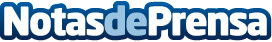 Telecinco recrea la España de la posguerra en 'Lo que escondían sus ojos'La miniserie cuenta con destacados nombres del panorama nacionalDatos de contacto:Nota de prensa publicada en: https://www.notasdeprensa.es/telecinco-recrea-la-espana-de-la-posguerra-en_1 Categorias: Cine Televisión y Radio http://www.notasdeprensa.es